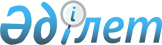 О внесении изменений в решение Сарысуского районного маслихата от 27 декабря 2019 года № 67-2 "О бюджете города и сельских округов Сарысуского района на 2020-2022 годы"Решение Сарысуского районного маслихата Жамбылской области от 20 апреля 2020 года № 72-2. Зарегистрировано Департаментом юстиции Жамбылской области 22 апреля 2020 года № 4576
      В соответствии со статьей 109-1 Бюджетного кодекса Республики Казахстан от 4 декабря 2008 года, статьей 6 Закона Республики Казахстан от 23 января 2001 года "О местном государственном управлении и самоуправлении в Республике Казахстан" и на основании решения Сарысуского районного маслихата от 14 апреля 2020 года № 71-2 "О внесении изменений в решение Сарысуского районного маслихата от 20 декабря 2019 года №66-2 "О районном бюджете на 2020-2022 годы" (зарегистрировано в Реестре государственной регистрации нормативных правовых актов за № 4562) районный маслихат РЕШИЛ:
      1. Внести в решение Сарысуского районного маслихата от 27 декабря 2019 года № 67-2 "О бюджете города и сельских округов Сарысуского района на 2020-2022 годы" (зарегистрировано в Реестре государственной регистрации нормативных правовых актов за №4484, опубликовано 6 января 2020 года в эталонном контрольном банке нормативных правовых актов Республики Казахстан в электронном виде), следующие изменения:
      в пункте 1:
      По городу Жанатас:
      в подпункте 1):
      цифры "1 130 923" заменить цифрами "1 137 026";
      цифры "1 070 923" заменить цифрами "1 077 026";
      в подпункте 2):
      цифры "1 147 390" заменить цифрами "1 266 829";
      в подпункте 5):
      цифры "-16 467" заменить цифрами "-129 803";
      в подпункте 6):
      цифры "16 467" заменить цифрами "129 803";
      цифру "0" заменить цифрами "113 336".
      По Байкадамскому сельскому округу:
      в подпункте 1):
      цифры "475 583" заменить цифрами "491 222";
      цифры "468 683" заменить цифрами "484 322";
      в подпункте 2):
      цифры "479 009" заменить цифрами "494 648".
      По Жайылминскому сельскому округу:
      в подпункте 1):
      цифры "60 127" заменить цифрами "61 529";
      цифры "57 111" заменить цифрами "58 513";
      в подпункте 2):
      цифры "61 248" заменить цифрами "108 247";
      в подпункте 5):
      цифры "-1 121" заменить цифрами "-46 718";
      в подпункте 6):
      цифры "1 121" заменить цифрами "46 718";
      цифру "0" заменить цифрами "45 597".
      По Жанаарыкскому сельскому округу:
      в подпункте 1):
      цифры "80 495" заменить цифрами "82 336";
      цифры "79 245" заменить цифрами "81 086";
      в подпункте 2):
      цифры "80 495" заменить цифрами "82 336".
      По Жанаталапскому сельскому округу:
      в подпункте 1):
      цифры "37 187" заменить цифрами "37 887";
      цифры "35 951" заменить цифрами "36 651";
      в подпункте 2):
      цифры "37 187" заменить цифрами "183 650";
      в подпункте 5):
      цифру "0" заменить цифрами "-145 763";
      в подпункте 6):
      цифру "0" заменить цифрами "145 763";
      цифру "0" заменить цифрами "145 763".
      По Игиликскому сельскому округу:
      в подпункте 1):
      цифры "72 181" заменить цифрами "72 767";
      цифры "69 692" заменить цифрами "70 278";
      в подпункте 2):
      цифры "72 692" заменить цифрами "73 278".
      По Тогызкентскому сельскому округу:
      цифры "99 199" заменить цифрами "106 031";
      цифры "97 794" заменить цифрами "104 626";
      в подпункте 2):
      цифры "101 017" заменить цифрами "125 658";
      в подпункте 5):
      цифры "-1 818" заменить цифрами "-19 627";
      в подпункте 6):
      цифры "1 818" заменить цифрами "19 627";
      цифру "0" заменить цифрами "17 809".
      По Туркестанскому сельскому округу:
      в подпункте 1):
      цифры "69 765" заменить цифрами "83 754";
      цифры "68 304" заменить цифрами "82 293";
      в подпункте 2):
      цифры "69 765" заменить цифрами "83 754".
      По Камкалинскому сельскому округу:
      в подпункте 1):
      цифры "34 301" заменить цифрами "34 881";
      цифры "33 814" заменить цифрами "34 394";
      в подпункте 2):
      цифры "34 301" заменить цифрами "34 881".
      Приложения 1, 2, 3, 4, 5, 6, 7, 8, 9, 10 к указанному решению изложить в новой редакции согласно приложениям 1, 2, 3, 4, 5, 6, 7, 8, 9, 10 к настоящему решению.
      2. Контроль за исполнением настоящего решения возложить на постоянную комиссию по экономике, финансов, бюджету, агропромышленного комплекса, охраны окружающей среды и природопользования, развития местного самоуправления районного маслихата.
      3. Настоящее решение вступает в силу со дня государственной регистрации в органах юстиции и вводится в действие с 1 января 2020 года. Бюджет аппарата акима города Жанатас на 2020 год Бюджет аппарата акима Байкадамского сельского округа на 2020 год Бюджет аппарата акима Жайылминского сельского округа на 2020 год Бюджет аппарата акима Жанаарыкского сельского округа на 2020 год Бюджет аппарата акима Жанаталапского сельского округа на 2020 год Бюджет аппарата акима Игиликского сельского округа на 2020 год Бюджет аппарата акима Тогызкентского сельского округа на 2020 год Бюджет аппарата акима Туркестанского сельского округа на 2020 год Бюджет аппарата акима Досболского сельского округа на 2020 год Бюджет аппарата акима Камкалинского сельского округа на 2020 год
					© 2012. РГП на ПХВ «Институт законодательства и правовой информации Республики Казахстан» Министерства юстиции Республики Казахстан
				
      Председатель сессии Сарысуского 

      районного маслихата 

Л. Мырзабеков

      Секретарь Сарысуского 

      районного маслихата 

С. Бегеев
Приложение 1 к решению
Сарысуского районного 
маслихата от 20 апреля 2020 
года № 72-2Приложение 1 к решению 
Сарысуского районного 
маслихата от 27 декабря 2019
 года № 67-2
Категория 
Категория 
Категория 
Категория 
Cумма (тысяч тенге)
Класс 
Класс 
Класс 
Cумма (тысяч тенге)
Подкласс
Подкласс
Cумма (тысяч тенге)
1 
2
3
4
5
І. ДОХОДЫ
1137026
1
Налоговые поступления
58900
01
Подоходный налог
25000
2
Индивидуальный подоходный налог
25000
04
Hалоги на собственность
33900
1
Hалоги на имущество
1200
3
Земельный налог
4100
4
Hалог на транспортные средства
28600
2
Неналоговые поступления
1100
01
Доходы от государственной собственности
600
5
Доходы от аренды имущества, находящегося в государственной собственности
600
04
Штрафы, пени, санкции, взыскания, налагаемые государственными учреждениями, финансируемыми из государственного бюджета, а также содержащимися и финансируемыми из бюджета (сметы расходов) Национального Банка Республики Казахстан
500
1
Штрафы, пени, санкции, взыскания, налагаемые государственными учреждениями, финансируемыми из государственного бюджета, а также содержащимися и финансируемыми из бюджета (сметы расходов) Национального Банка Республики Казахстан
500
4
Поступления трансфертов 
1077026
02
Трансферты из вышестоящих органов государственного управления
1077026
3
Трансферты из районных (городов областного значения) бюджетов
1077026
Функциональная группа
Функциональная группа
Функциональная группа
Функциональная группа
Сумма (тысяч тенге)
Администратор бюджетных программ 
Администратор бюджетных программ 
Администратор бюджетных программ 
Сумма (тысяч тенге)
Программа
Программа
Сумма (тысяч тенге)
1 
2
3
4 
5
ІІ.РАСХОДЫ 
1266829
01
Государственные услуги общего характера
143282
124
Аппарат акима города районного значения, села, поселка, сельского округа
143282
001
Услуги по обеспечению деятельности акима города районного значения, села, поселка, сельского округа
89312
022
Капитальные расходы государственного органа
53970
04
Образование
780073
124
Аппарат акима города районного значения, села, поселка, сельского округа
780073
004
Дошкольное воспитание и обучение и организация медицинского обслуживания в организациях дошкольного воспитания и обучения
317118
041
Реализация государственного образовательного заказа в дошкольных организациях образования
462955
07
Жилищно-коммунальное хозяйство
333630
124
Аппарат акима города районного значения, села, поселка, сельского округа
333630
008
Освещение улиц в населенных пунктах
31133
009
Обеспечение санитарии населенных пунктов
13208
010
Содержание мест захоронений погребение безродных
800
011
Благоустройство и озеленение населенных пунктов
288489
12
Транспорт и коммуникации
9844
124
Аппарат акима города районного значения, села, поселка, сельского округа
9844
013
Обеспечение функционирования автомобильных дорог в городах районного значения, селах, поселках, сельских округах
9844
ІІІ. ЧИСТОЕ БЮДЖЕТНОЕ КРЕДИТОВАНИЕ
0
ІV. САЛЬДО ПО ОПЕРАЦИЯМ С ФИНАНСОВЫМИ АКТИВАМИ
0
V.ДЕФИЦИТ (ПРОФИЦИТ) БЮДЖЕТА
-129803
VІ. ФИНАНСИРОВАНИЕ ДЕФИЦИТА (ИСПОЛЬЗОВАНИЕ ПРОФИЦИТА) БЮДЖЕТА
129803
7
Поступления займов
113336
01
Внутренние государственные займы
113336
03
Займы, получаемые местным исполнительным органом района (города областного значения)
113336
8
Используемые остатки бюджетных средств
16467
2
Остатки бюджетных средств на конец отчетного периода
16467
01
Остатки бюджетных средств на конец отчетного периода
16467Приложение 2 к решению
 Сарысуского районного 
маслихата от 20 апреля 2020 
года № 72-2Приложение 2 к решению 
Сарысуского районного 
маслихата от 27 декабря 2019 
года № 67-2
Категория 
Категория 
Категория 
Категория 
Cумма (тысяч тенге)
Класс 
Класс 
Класс 
Cумма (тысяч тенге)
Подкласс
Подкласс
Cумма (тысяч тенге)
1 
2
3
4
5
І. ДОХОДЫ
491222
1
Налоговые поступления
6900
01
Подоходный налог
3686
2
Индивидуальный подоходный налог
3686
04
Hалоги на собственность
3214
1
Hалоги на имущество
78
3
Земельный налог
236
4
Hалог на транспортные средства
2900
4
Поступления трансфертов 
484322
02
Трансферты из вышестоящих органов государственного управления
484322
3
Трансферты из районных (городов областного значения) бюджетов
484322
Функциональная группа
Функциональная группа
Функциональная группа
Функциональная группа
Сумма (тысяч тенге)
Администратор бюджетных программ 
Администратор бюджетных программ 
Администратор бюджетных программ 
Сумма (тысяч тенге)
Программа
Программа
Сумма (тысяч тенге)
1 
2
3
4 
5
ІІ.РАСХОДЫ 
494648
01
Государственные услуги общего характера
33996
124
Аппарат акима города районного значения, села, поселка, сельского округа
33996
001
Услуги по обеспечению деятельности акима города районного значения, села, поселка, сельского округа
33736
022
Капитальные расходы государственного органа
260
04
Образование
144257
124
Аппарат акима города районного значения, села, поселка, сельского округа
144257
004
Дошкольное воспитание и обучение и организация медицинского обслуживания в организациях дошкольного воспитания и обучения
144257
07
Жилищно-коммунальное хозяйство
81738
124
Аппарат акима города районного значения, села, поселка, сельского округа
81738
008
Освещение улиц в населенных пунктах
5504
011
Благоустройство и озеленение населенных пунктов
76234
13
Прочие
234657
124
Аппарат акима города районного значения, села, поселка, сельского округа
234657
057
Реализация мероприятий по социальной и инженерной инфраструктуре в сельских населенных пунктах в рамках проекта "Ауыл-Ел бесігі"
234657
ІІІ. ЧИСТОЕ БЮДЖЕТНОЕ КРЕДИТОВАНИЕ
0
ІV. САЛЬДО ПО ОПЕРАЦИЯМ С ФИНАНСОВЫМИ АКТИВАМИ
0
V.ДЕФИЦИТ (ПРОФИЦИТ) БЮДЖЕТА
-3426
VІ. ФИНАНСИРОВАНИЕ ДЕФИЦИТА (ИСПОЛЬЗОВАНИЕ ПРОФИЦИТА) БЮДЖЕТА
3426
8
Используемые остатки бюджетных средств
3426
2
Остатки бюджетных средств на конец отчетного периода
3426
01
Остатки бюджетных средств на конец отчетного периода
3426Приложение 3 к решению
 Сарысуского районного 
маслихата от 20 апреля 2020 
года № 72-2 Приложение 3 к решению 
Сарысуского районного 
маслихата от 27 декабря 2019 
года № 67-2
Категория 
Категория 
Категория 
Категория 
Cумма (тысяч тенге)
Класс 
Класс 
Класс 
Cумма (тысяч тенге)
Подкласс
Подкласс
Cумма (тысяч тенге)
1 
2
3
4
5
І. ДОХОДЫ
61529
1
Налоговые поступления
2944
01
Подоходный налог
1018
2
Индивидуальный подоходный налог
1018
04
Hалоги на собственность
1926
1
Hалоги на имущество
20
3
Земельный налог
162
4
Hалог на транспортные средства
1744
2
Неналоговые поступления
72
01
Доходы от государственной собственности
72
5
Доходы от аренды имущества, находящегося в государственной собственности
72
4
Поступления трансфертов 
58513
02
Трансферты из вышестоящих органов государственного управления
58513
3
Трансферты из районных (городов областного значения) бюджетов
58513
Функциональная группа
Функциональная группа
Функциональная группа
Функциональная группа
Сумма (тысяч тенге)
Администратор бюджетных программ 
Администратор бюджетных программ 
Администратор бюджетных программ 
Сумма (тысяч тенге)
Программа
Программа
Сумма (тысяч тенге)
1 
2
3
4 
5
ІІ.РАСХОДЫ 
108247
01
Государственные услуги общего характера
27046
124
Аппарат акима города районного значения, села, поселка, сельского округа
27046
001
Услуги по обеспечению деятельности акима города районного значения, села, поселка, сельского округа
26630
022
Капитальные расходы государственного органа
416
04
Образование
28102
124
Аппарат акима города районного значения, села, поселка, сельского округа
28102
004
Дошкольное воспитание и обучение и организация медицинского обслуживания в организациях дошкольного воспитания и обучения
28102
07
Жилищно-коммунальное хозяйство
53099
124
Аппарат акима города районного значения, села, поселка, сельского округа
45597
014
Организация водоснабжения населенных пунктов
45597
124
Аппарат акима города районного значения, села, поселка, сельского округа
7502
008
Освещение улиц в населенных пунктах
2728
011
Благоустройство и озеленение населенных пунктов
4774
ІІІ. ЧИСТОЕ БЮДЖЕТНОЕ КРЕДИТОВАНИЕ
0
ІV. САЛЬДО ПО ОПЕРАЦИЯМ С ФИНАНСОВЫМИ АКТИВАМИ
0
V.ДЕФИЦИТ (ПРОФИЦИТ) БЮДЖЕТА
-46718
VІ. ФИНАНСИРОВАНИЕ ДЕФИЦИТА (ИСПОЛЬЗОВАНИЕ ПРОФИЦИТА) БЮДЖЕТА
46718
7
Поступления займов
45597
01
Внутренние государственные займы
45597
03
Займы, получаемые местным исполнительным органом района (города областного значения)
45597
8
Используемые остатки бюджетных средств
1121
2
Остатки бюджетных средств на конец отчетного периода
1121
01
Остатки бюджетных средств на конец отчетного периода
1121Приложение 4 к решению 
Сарысуского районного 
маслихата от 20 апреля 2020 
года № 72-2 Приложение 4 к решению 
Сарысуского районного 
маслихата от 27 декабря 2019
 года № 67-2
Категория 
Категория 
Категория 
Категория 
Cумма (тысяч тенге)
Класс 
Класс 
Класс 
Cумма (тысяч тенге)
Подкласс
Подкласс
Cумма (тысяч тенге)
1 
2
3
4
5
І. ДОХОДЫ
82336
1
Налоговые поступления
1250
01
Подоходный налог
150
2
Индивидуальный подоходный налог
150
04
Hалоги на собственность
1100
1
Hалоги на имущество
25
3
Земельный налог
125
4
Hалог на транспортные средства
950
4
Поступления трансфертов 
81086
02
Трансферты из вышестоящих органов государственного управления
81086
3
Трансферты из районных (городов областного значения) бюджетов
81086
Функциональная группа
Функциональная группа
Функциональная группа
Функциональная группа
Сумма (тысяч тенге)
Администратор бюджетных программ 
Администратор бюджетных программ 
Администратор бюджетных программ 
Сумма (тысяч тенге)
Программа
Программа
Сумма (тысяч тенге)
1 
2
3
4 
5
ІІ.РАСХОДЫ 
82336
01
Государственные услуги общего характера
22710
124
Аппарат акима города районного значения, села, поселка, сельского округа
22710
001
Услуги по обеспечению деятельности акима города районного значения, села, поселка, сельского округа
22220
022
Капитальные расходы государственного органа
490
04
Образование
29534
124
Аппарат акима города районного значения, села, поселка, сельского округа
29534
004
Дошкольное воспитание и обучение и организация медицинского обслуживания в организациях дошкольного воспитания и обучения
29534
07
Жилищно-коммунальное хозяйство
27292
124
Аппарат акима города районного значения, села, поселка, сельского округа
27292
008
Освещение улиц в населенных пунктах
1500
011
Благоустройство и озеленение населенных пунктов
25792
12
Транспорт и коммуникации
2800
124
Аппарат акима города районного значения, села, поселка, сельского округа
2800
045
Капитальный и средний ремонт автомобильных дорог в городах районного значения, селах, поселках, сельских округах
2800
ІІІ. ЧИСТОЕ БЮДЖЕТНОЕ КРЕДИТОВАНИЕ
0
ІV. САЛЬДО ПО ОПЕРАЦИЯМ С ФИНАНСОВЫМИ АКТИВАМИ
0
V.ДЕФИЦИТ (ПРОФИЦИТ) БЮДЖЕТА
0
VІ. ФИНАНСИРОВАНИЕ ДЕФИЦИТА (ИСПОЛЬЗОВАНИЕ ПРОФИЦИТА) БЮДЖЕТА
0Приложение 5 к решению 
Сарысуского районного 
маслихата от 20 апреля 2020 
года № 72-2Приложение 5 к решению 
Сарысуского районного 
маслихата от 27 декабря 2019 
года № 67-2
Категория 
Категория 
Категория 
Категория 
Cумма (тысяч тенге)
Класс 
Класс 
Класс 
Cумма (тысяч тенге)
Подкласс
Подкласс
Cумма (тысяч тенге)
1 
2
3
4
5
І. ДОХОДЫ
37887
1
Налоговые поступления
1236
01
Подоходный налог
500
2
Индивидуальный подоходный налог
500
04
Hалоги на собственность
736
1
Hалоги на имущество
16
3
Земельный налог
150
4
Hалог на транспортные средства
570
4
Поступления трансфертов 
36651
02
Трансферты из вышестоящих органов государственного управления
36651
3
Трансферты из районных (городов областного значения) бюджетов
36651
Функциональная группа
Функциональная группа
Функциональная группа
Функциональная группа
Сумма (тысяч тенге)
Администратор бюджетных программ 
Администратор бюджетных программ 
Администратор бюджетных программ 
Сумма (тысяч тенге)
Программа
Программа
Сумма (тысяч тенге)
1 
2
3
4 
5
ІІ. РАСХОДЫ 
183650
01
Государственные услуги общего характера
20942
124
Аппарат акима города районного значения, села, поселка, сельского округа
20942
001
Услуги по обеспечению деятельности акима города районного значения, села, поселка, сельского округа
20459
022
Капитальные расходы государственного органа
483
07
Жилищно-коммунальное хозяйство
162708
124
Аппарат акима города районного значения, села, поселка, сельского округа
145763
014
Организация водоснабжения населенных пунктов
145763
124
Аппарат акима города районного значения, села, поселка, сельского округа
16945
008
Освещение улиц в населенных пунктах
2000
011
Благоустройство и озеленение населенных пунктов
14945
ІІІ. ЧИСТОЕ БЮДЖЕТНОЕ КРЕДИТОВАНИЕ
0
ІV. САЛЬДО ПО ОПЕРАЦИЯМ С ФИНАНСОВЫМИ АКТИВАМИ
0
V.ДЕФИЦИТ (ПРОФИЦИТ) БЮДЖЕТА
-145763
VІ. ФИНАНСИРОВАНИЕ ДЕФИЦИТА (ИСПОЛЬЗОВАНИЕ ПРОФИЦИТА) БЮДЖЕТА
145763
7
Поступления займов
145763
01
Внутренние государственные займы
145763
03
Займы, получаемые местным исполнительным органом района (города областного значения)
145763Приложение 6 к решению 
Сарысуского районного 
маслихата от 20 апреля 2020 
года № 72-2Приложение 6 к решению 
Сарысуского районного 
маслихата от 27 декабря 2019
 года № 67-2
Категория 
Категория 
Категория 
Категория 
Cумма (тысяч тенге)
Класс 
Класс 
Класс 
Cумма (тысяч тенге)
Подкласс
Подкласс
Cумма (тысяч тенге)
1 
2
3
4
5
І. ДОХОДЫ
72767
1
Налоговые поступления
2489
01
Подоходный налог
555
2
Индивидуальный подоходный налог
555
04
Hалоги на собственность
1934
1
Hалоги на имущество
33
3
Земельный налог
187
4
Hалог на транспортные средства
1714
4
Поступления трансфертов 
70278
02
Трансферты из вышестоящих органов государственного управления
70278
3
Трансферты из районных (городов областного значения) бюджетов
70278
Функциональная группа
Функциональная группа
Функциональная группа
Функциональная группа
Сумма (тысяч тенге)
Администратор бюджетных программ 
Администратор бюджетных программ 
Администратор бюджетных программ 
Сумма (тысяч тенге)
Программа
Программа
Сумма (тысяч тенге)
1 
2
3
4 
5
ІІ. РАСХОДЫ 
73278
01
Государственные услуги общего характера
24616
124
Аппарат акима города районного значения, села, поселка, сельского округа
24616
001
Услуги по обеспечению деятельности акима города районного значения, села, поселка, сельского округа
24284
022
Капитальные расходы государственного органа
332
04
Образование
34715
124
Аппарат акима города районного значения, села, поселка, сельского округа
34715
004
Дошкольное воспитание и обучение и организация медицинского обслуживания в организациях дошкольного воспитания и обучения
34715
07
Жилищно-коммунальное хозяйство
13947
124
Аппарат акима города районного значения, села, поселка, сельского округа
13947
008
Освещение улиц в населенных пунктах
3217
011
Благоустройство и озеленение населенных пунктов
10730
ІІІ. ЧИСТОЕ БЮДЖЕТНОЕ КРЕДИТОВАНИЕ
0
ІV. САЛЬДО ПО ОПЕРАЦИЯМ С ФИНАНСОВЫМИ АКТИВАМИ
0
V.ДЕФИЦИТ (ПРОФИЦИТ) БЮДЖЕТА
-511
VІ. ФИНАНСИРОВАНИЕ ДЕФИЦИТА (ИСПОЛЬЗОВАНИЕ ПРОФИЦИТА) БЮДЖЕТА
511
8
Используемые остатки бюджетных средств
511
2
Остатки бюджетных средств на конец отчетного периода
511
01
Остатки бюджетных средств на конец отчетного периода
511Приложение 7 к решению 
Сарысуского районного 
маслихата от 20 апреля 2020
 года № 72-2Приложение 7 к решению 
Сарысуского районного 
маслихата от 27 декабря 2019
 года № 67-2
Категория 
Категория 
Категория 
Категория 
Cумма (тысяч тенге)
Класс 
Класс 
Класс 
Cумма (тысяч тенге)
Подкласс
Подкласс
Cумма (тысяч тенге)
1 
2
3
4
5
І. ДОХОДЫ
106031
1
Налоговые поступления
1405
01
Подоходный налог
170
2
Индивидуальный подоходный налог
170
04
Hалоги на собственность
1235
1
Hалоги на имущество
24
3
Земельный налог
111
4
Hалог на транспортные средства
1100
4
Поступления трансфертов 
104626
02
Трансферты из вышестоящих органов государственного управления
104626
3
Трансферты из районных (городов областного значения) бюджетов
104626
Функциональная группа
Функциональная группа
Функциональная группа
Функциональная группа
Сумма (тысяч тенге)
Администратор бюджетных программ 
Администратор бюджетных программ 
Администратор бюджетных программ 
Сумма (тысяч тенге)
Программа
Программа
Сумма (тысяч тенге)
1 
2
3
4 
5
ІІ. РАСХОДЫ 
125658
01
Государственные услуги общего характера
46252
124
Аппарат акима города районного значения, села, поселка, сельского округа
46252
001
Услуги по обеспечению деятельности акима города районного значения, села, поселка, сельского округа
28041
022
Капитальные расходы государственного органа
402
032
Капитальные расходы подведомственных государственных учреждений и организаций
17809
04
Образование
53117
124
Аппарат акима города районного значения, села, поселка, сельского округа
53117
004
Дошкольное воспитание и обучение и организация медицинского обслуживания в организациях дошкольного воспитания и обучения
52017
005
Организация бесплатного подвоза учащихся до ближайшей школы и обратно в сельской местности 
1100
07
Жилищно-коммунальное хозяйство
26289
124
Аппарат акима города районного значения, села, поселка, сельского округа
26289
008
Освещение улиц в населенных пунктах
4961
011
Благоустройство и озеленение населенных пунктов
21328
ІІІ. ЧИСТОЕ БЮДЖЕТНОЕ КРЕДИТОВАНИЕ
0
ІV. САЛЬДО ПО ОПЕРАЦИЯМ С ФИНАНСОВЫМИ АКТИВАМИ
0
V.ДЕФИЦИТ (ПРОФИЦИТ) БЮДЖЕТА
-19627
VІ. ФИНАНСИРОВАНИЕ ДЕФИЦИТА (ИСПОЛЬЗОВАНИЕ ПРОФИЦИТА) БЮДЖЕТА
19627
7
Поступления займов
17809
01
Внутренние государственные займы
17809
03
Займы, получаемые местным исполнительным органом района (города областного значения)
17809
8
Используемые остатки бюджетных средств
1818
2
Остатки бюджетных средств на конец отчетного периода
1818
01
Остатки бюджетных средств на конец отчетного периода
1818Приложение 8 к решению 
Сарысуского районного 
маслихата от 20 апреля 2020 
года № 72-2Приложение 8 к решению 
Сарысуского районного 
маслихата от 27 декабря 2019 
года № 67-2
Категория 
Категория 
Категория 
Категория 
Cумма (тысяч тенге)
Класс 
Класс 
Класс 
Cумма (тысяч тенге)
Подкласс
Подкласс
Cумма (тысяч тенге)
1 
2
3
4
5
І. ДОХОДЫ
83754
1
Налоговые поступления
1461
01
Подоходный налог
308
2
Индивидуальный подоходный налог
308
04
Hалоги на собственность
1153
1
Hалоги на имущество
31
3
Земельный налог
122
4
Hалог на транспортные средства
1000
4
Поступления трансфертов 
82293
02
Трансферты из вышестоящих органов государственного управления
82293
3
Трансферты из районных (городов областного значения) бюджетов
82293
Функциональная группа
Функциональная группа
Функциональная группа
Функциональная группа
Сумма (тысяч тенге)
Администратор бюджетных программ 
Администратор бюджетных программ 
Администратор бюджетных программ 
Сумма (тысяч тенге)
Программа
Программа
Сумма (тысяч тенге)
1 
2
3
4 
5
ІІ.РАСХОДЫ 
83754
01
Государственные услуги общего характера
20180
124
Аппарат акима города районного значения, села, поселка, сельского округа
20180
001
Услуги по обеспечению деятельности акима города районного значения, села, поселка, сельского округа
19685
022
Капитальные расходы государственного органа
495
04
Образование
28210
124
Аппарат акима города районного значения, села, поселка, сельского округа
28210
004
Дошкольное воспитание и обучение и организация медицинского обслуживания в организациях дошкольного воспитания и обучения
27162
005
Организация бесплатного подвоза учащихся до ближайшей школы и обратно в сельской местности 
1048
07
Жилищно-коммунальное хозяйство
35364
124
Аппарат акима города районного значения, села, поселка, сельского округа
35364
008
Освещение улиц в населенных пунктах
3100
011
Благоустройство и озеленение населенных пунктов
32264
ІІІ. ЧИСТОЕ БЮДЖЕТНОЕ КРЕДИТОВАНИЕ
0
ІV. САЛЬДО ПО ОПЕРАЦИЯМ С ФИНАНСОВЫМИ АКТИВАМИ
0
V.ДЕФИЦИТ (ПРОФИЦИТ) БЮДЖЕТА
0
VІ. ФИНАНСИРОВАНИЕ ДЕФИЦИТА (ИСПОЛЬЗОВАНИЕ ПРОФИЦИТА) БЮДЖЕТА
0Приложение 9 к решению 
Сарысуского районного 
маслихата от 20 апреля 2020 
года № 72-2Приложение 9 к решению 
Сарысуского районного 
маслихата от 27 декабря 2019 
года № 67-2
Категория 
Категория 
Категория 
Категория 
Cумма (тысяч тенге)
Класс 
Класс 
Класс 
Cумма (тысяч тенге)
Подкласс
Подкласс
Cумма (тысяч тенге)
1 
2
3
4
5
І. ДОХОДЫ
32747
1
Налоговые поступления
595
01
Подоходный налог
400
2
Индивидуальный подоходный налог
400
04
Hалоги на собственность
195
1
Hалоги на имущество
15
3
Земельный налог
30
4
Hалог на транспортные средства
150
4
Поступления трансфертов 
32152
02
Трансферты из вышестоящих органов государственного управления
32152
3
Трансферты из районных (городов областного значения) бюджетов
32152
Функциональная группа
Функциональная группа
Функциональная группа
Функциональная группа
Сумма (тысяч тенге)
Администратор бюджетных программ 
Администратор бюджетных программ 
Администратор бюджетных программ 
Сумма (тысяч тенге)
Программа
Программа
Сумма (тысяч тенге)
1 
2
3
4 
5
ІІ. РАСХОДЫ 
32747
01
Государственные услуги общего характера
18584
124
Аппарат акима города районного значения, села, поселка, сельского округа
18584
001
Услуги по обеспечению деятельности акима города районного значения, села, поселка, сельского округа
18254
022
Капитальные расходы государственного органа
330
04
Образование
2041
124
Аппарат акима города районного значения, села, поселка, сельского округа
2041
005
Организация бесплатного подвоза учащихся до ближайшей школы и обратно в сельской местности 
2041
07
Жилищно-коммунальное хозяйство
12122
124
Аппарат акима города районного значения, села, поселка, сельского округа
12122
008
Освещение улиц в населенных пунктах
584
011
Благоустройство и озеленение населенных пунктов
11538
ІІІ. ЧИСТОЕ БЮДЖЕТНОЕ КРЕДИТОВАНИЕ
0
ІV. САЛЬДО ПО ОПЕРАЦИЯМ С ФИНАНСОВЫМИ АКТИВАМИ
0
V. ДЕФИЦИТ (ПРОФИЦИТ) БЮДЖЕТА
0
VІ. ФИНАНСИРОВАНИЕ ДЕФИЦИТА (ИСПОЛЬЗОВАНИЕ ПРОФИЦИТА) БЮДЖЕТА
0Приложение 10 к решению
 Сарысуского районного 
маслихата от 20 апреля 2020 
года № 72-2Приложение 10 к решению 
Сарысуского районного 
маслихата от 27 декабря 2019 
года № 67-2
Категория 
Категория 
Категория 
Категория 
Cумма (тысяч тенге)
Класс 
Класс 
Класс 
Cумма (тысяч тенге)
Подкласс
Подкласс
Cумма (тысяч тенге)
1 
2
3
4
5
І. ДОХОДЫ
34881
1
Налоговые поступления
487
01
Подоходный налог
76
2
Индивидуальный подоходный налог
76
04
Hалоги на собственность
411
1
Hалоги на имущество
7
3
Земельный налог
24
4
Hалог на транспортные средства
380
4
Поступления трансфертов 
34394
02
Трансферты из вышестоящих органов государственного управления
34394
3
Трансферты из районных (городов областного значения) бюджетов
34394
Функциональная группа
Функциональная группа
Функциональная группа
Функциональная группа
Сумма (тысяч тенге)
Администратор бюджетных программ 
Администратор бюджетных программ 
Администратор бюджетных программ 
Сумма (тысяч тенге)
Программа
Программа
Сумма (тысяч тенге)
1 
2
3
4 
5
ІІ. РАСХОДЫ 
34881
01
Государственные услуги общего характера
20401
124
Аппарат акима города районного значения, села, поселка, сельского округа
20401
001
Услуги по обеспечению деятельности акима города районного значения, села, поселка, сельского округа
20072
022
Капитальные расходы государственного органа
329
04
Образование
900
124
Аппарат акима города районного значения, села, поселка, сельского округа
900
005
Организация бесплатного подвоза учащихся до ближайшей школы и обратно в сельской местности 
900
07
Жилищно-коммунальное хозяйство
13580
124
Аппарат акима города районного значения, села, поселка, сельского округа
13580
008
Освещение улиц в населенных пунктах
1000
011
Благоустройство и озеленение населенных пунктов
12580
ІІІ. ЧИСТОЕ БЮДЖЕТНОЕ КРЕДИТОВАНИЕ
0
ІV. САЛЬДО ПО ОПЕРАЦИЯМ С ФИНАНСОВЫМИ АКТИВАМИ
0
V. ДЕФИЦИТ (ПРОФИЦИТ) БЮДЖЕТА
0
VІ. ФИНАНСИРОВАНИЕ ДЕФИЦИТА (ИСПОЛЬЗОВАНИЕ ПРОФИЦИТА) БЮДЖЕТА
0